Indra Gandhi National College, Ladwa(Dhanora) Distt. KurukshetraDepartment				: 		Home science departmentActivity name			:		Cooking without heatDate					: 		30-05-2022No's of student participation	:		19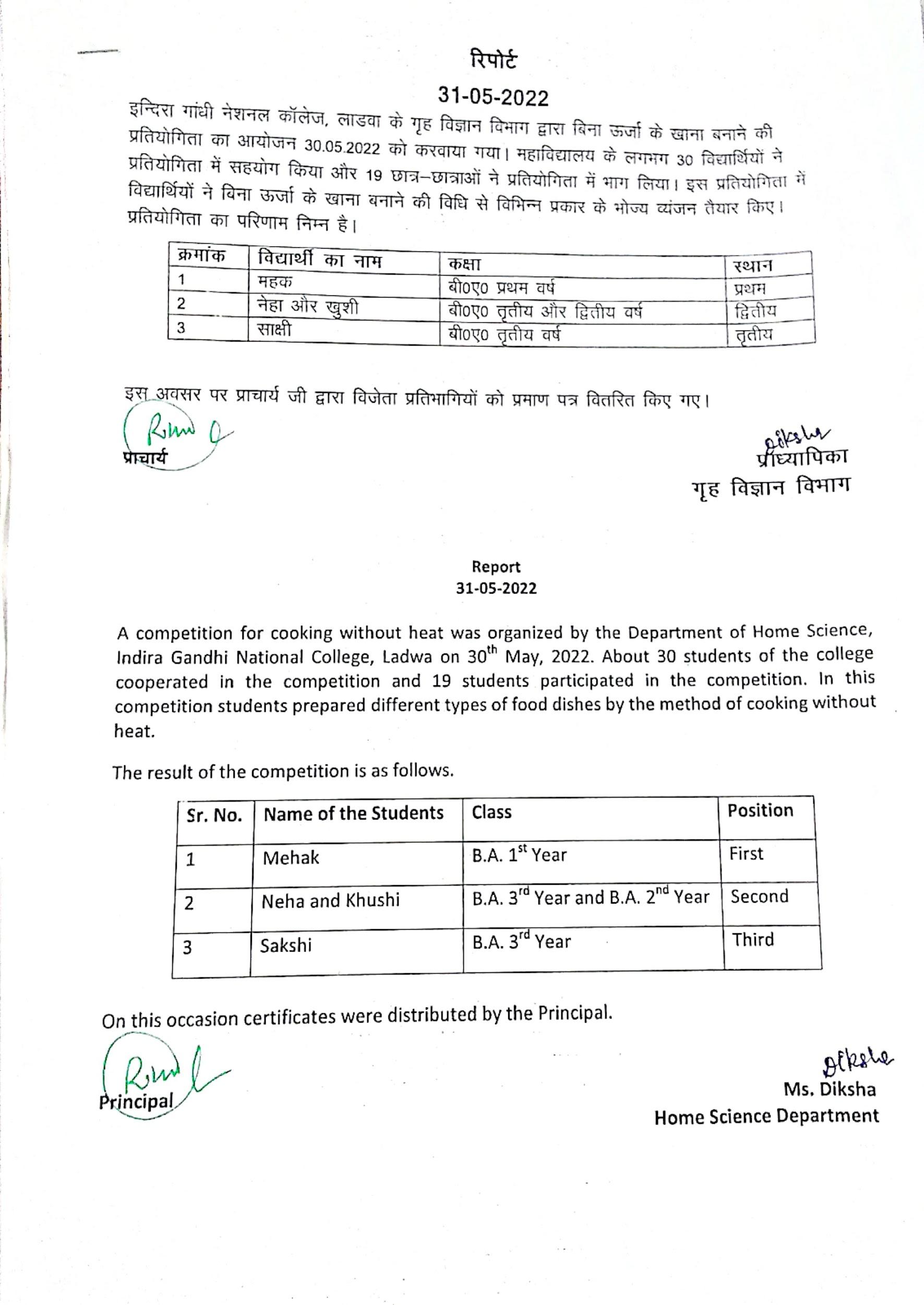 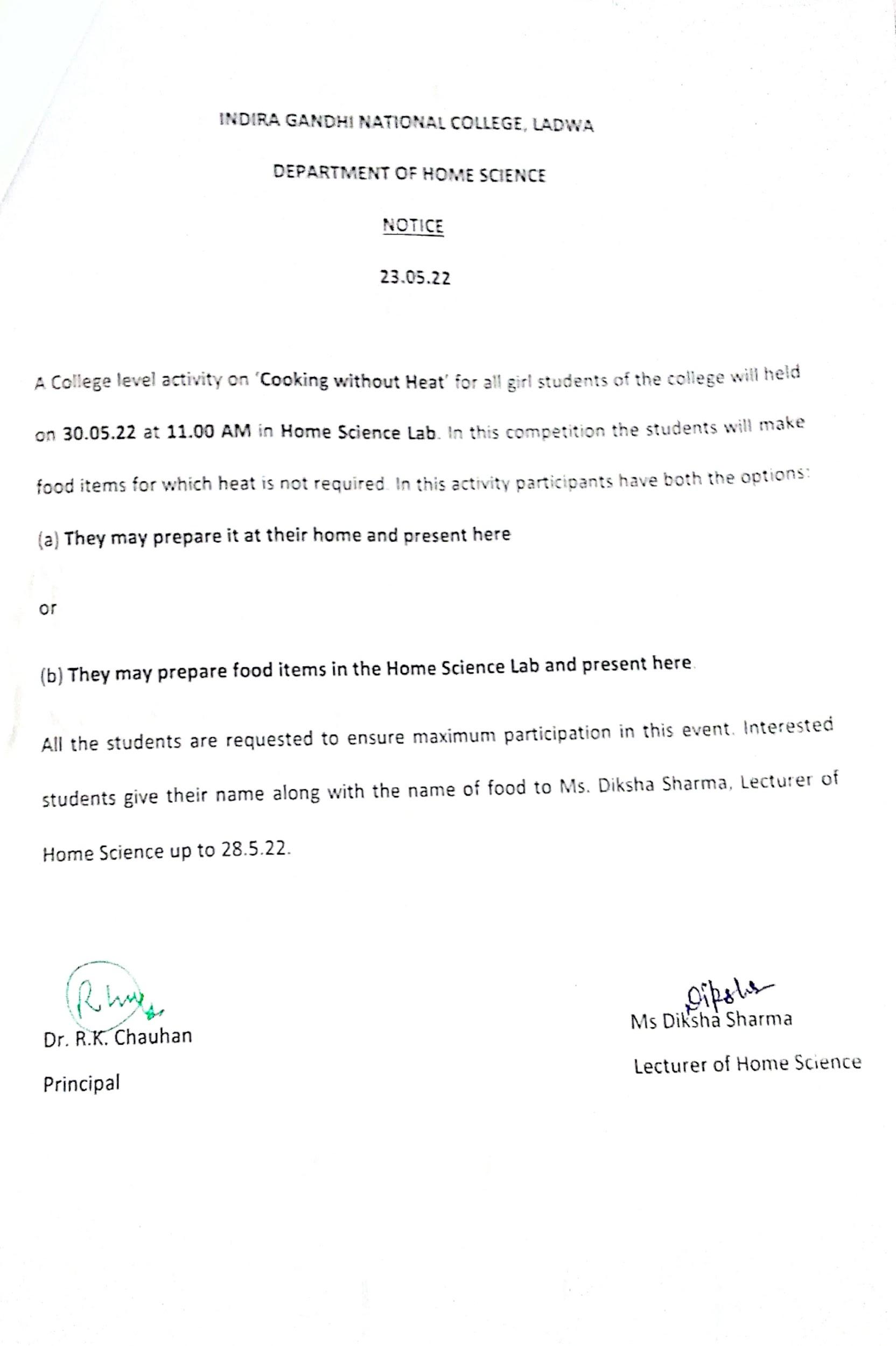 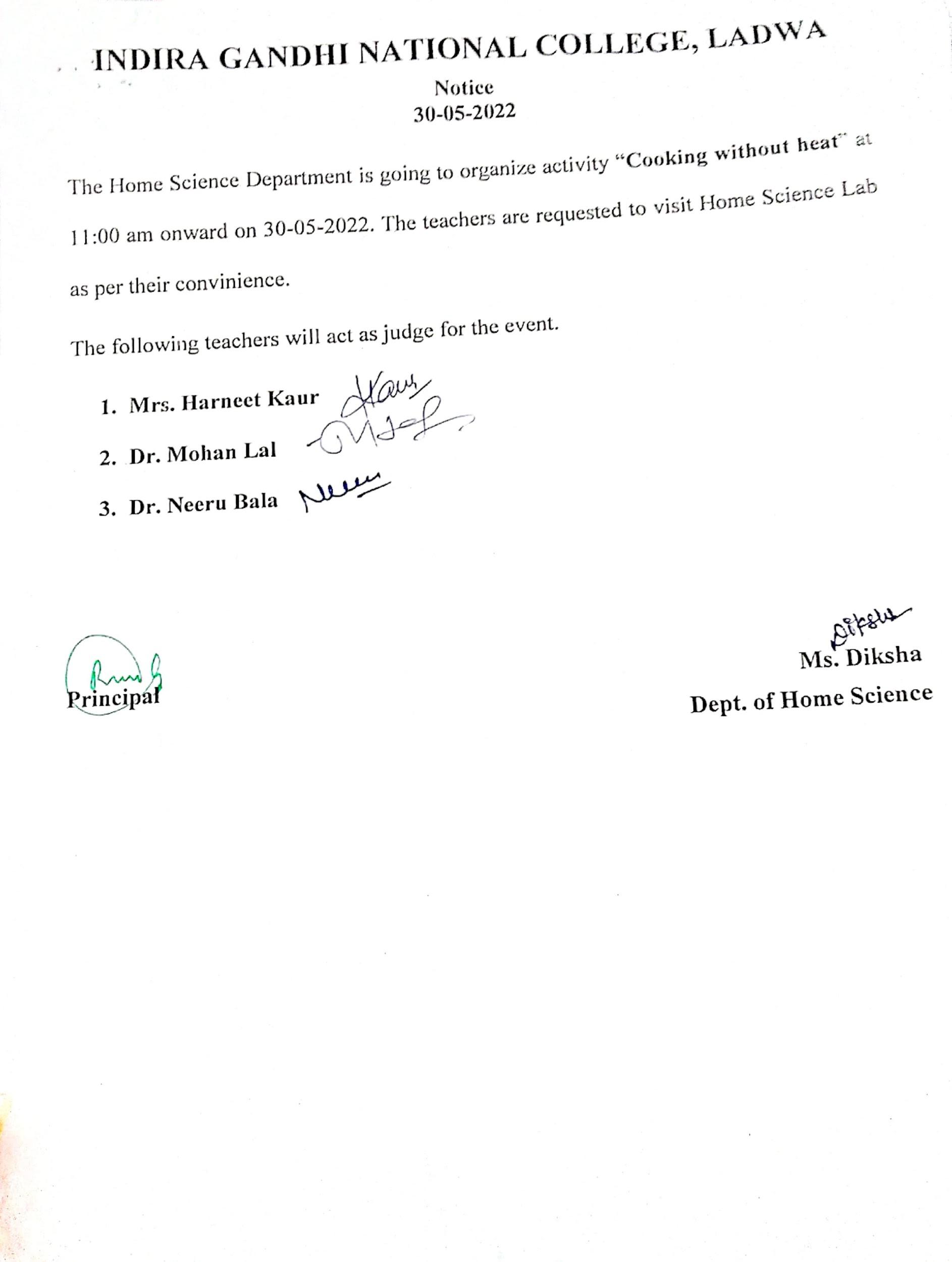 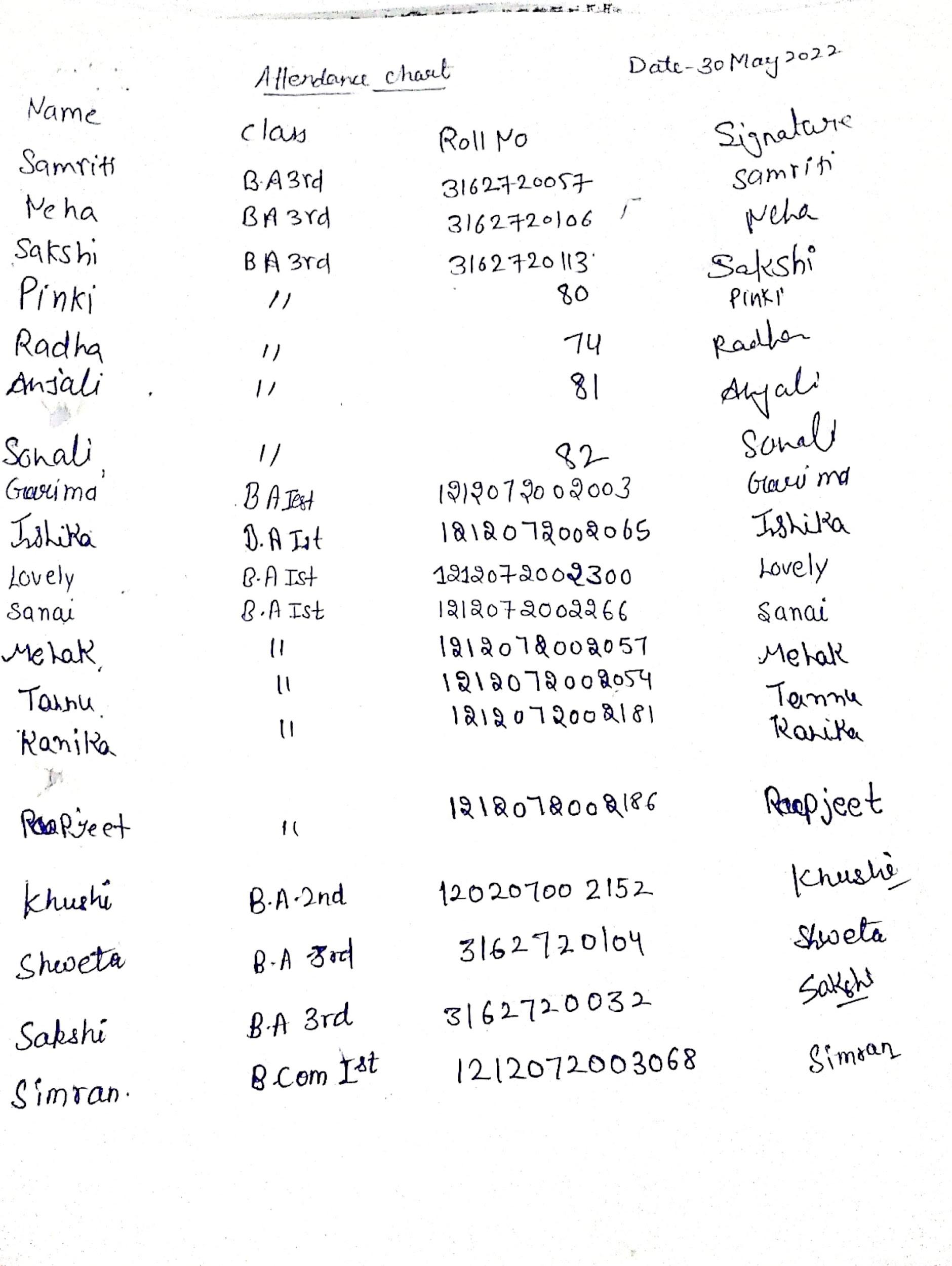 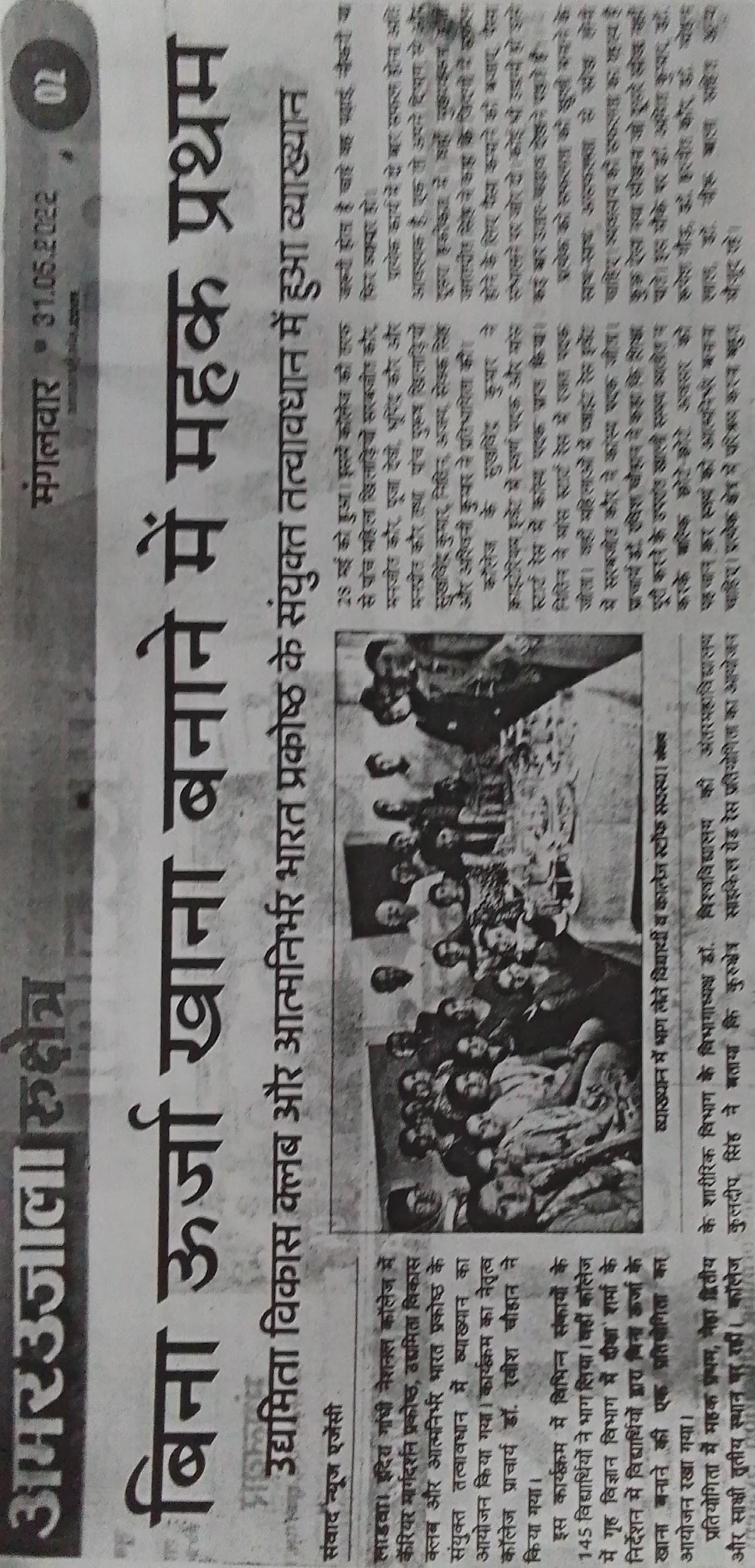 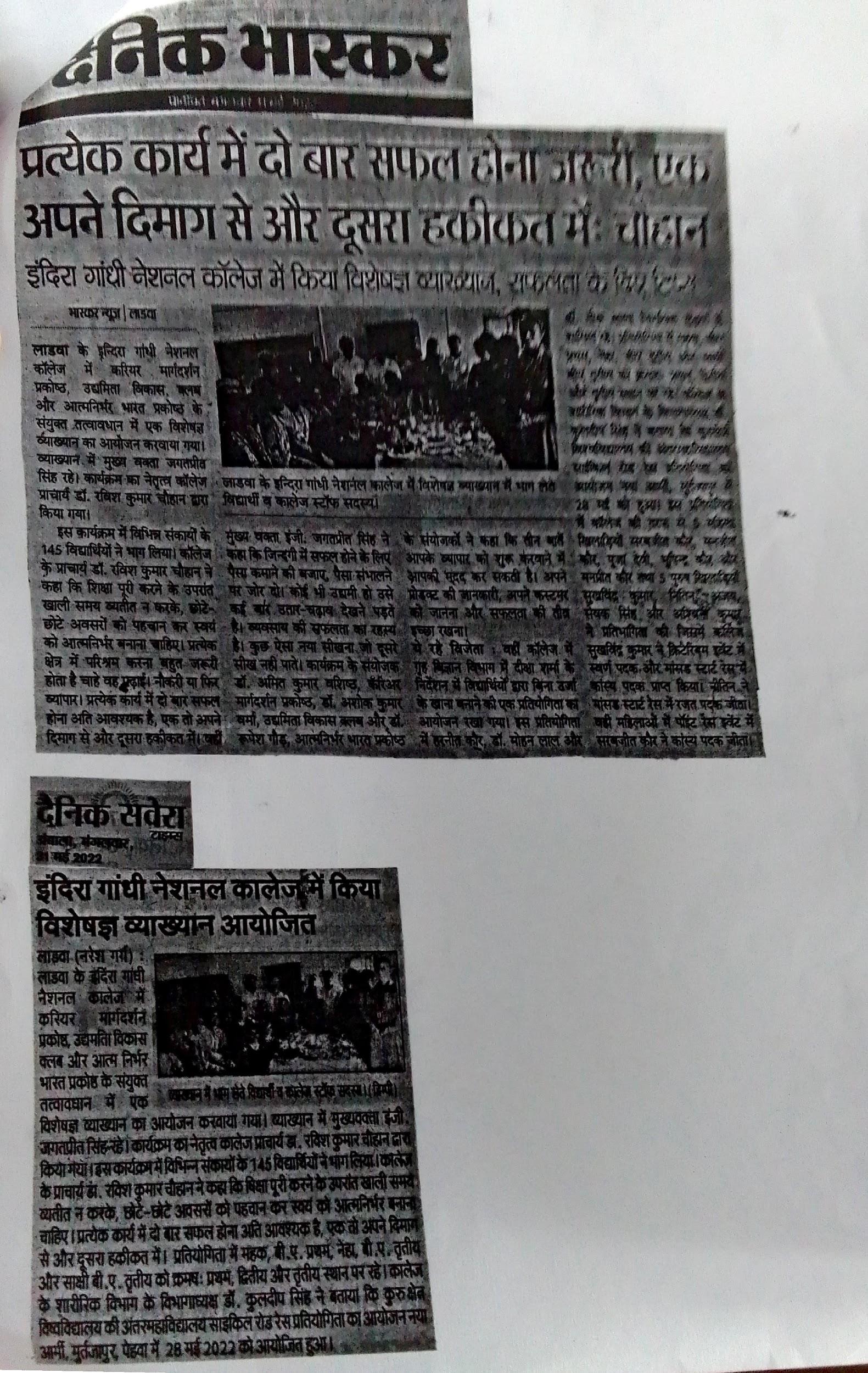 